Rudder High School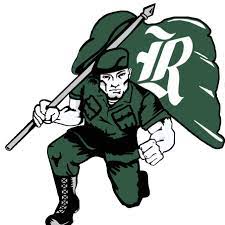 2024 Summer Strength & Conditioning Program(Supervised strength and conditioning program offered by Rudder H.S.)Who:		Students entering grades 7 through 12Where:	 	Rudder High SchoolWhen:		June 3rd - July 27th       		Six-week Course		Starts June 3rd  -- All June M-Th, Off July 1st -July 12th  , Starts Back July 15th – July 18th  off July 22nd – 23rd 		Last two Days July 24th-July 26th (July 26th is the only Friday)  Time:		High School Skills Sessions 8-8:50 amSession 1: HS Skills 8:00-9:00 AM Boys FootballSession 1: Strength and Conditioning 9:00 AM to 10:30 AM (suggested for upper-level participants incoming 10-12th)		Session 2: High School Skills Sessions 10:00-11:00 am (Boys Football)Session 2: Strength and Conditioning 11:00 AM to 12:30 PM (suggested for lower-level participants incoming 7-10th and Girls (9th -12th)Cost:		No Cost - FreeWAIVER AND RELEASE OF LIABILITYAs consideration for the right to participate in the Rudder Summer Strength & Conditioning Camp , I knowingly and voluntarily enter into this waiver and release of liability and do hereby  RELEASE, WAIVE, DISCHARGE, and HOLD HARMLESS the Bryan Independent School District, its Board of Trustees, officers, servants, agents, employees and volunteers from any and all liability, damages, claims, demands, causes of action, injuries, property damage, expenses, and other harm whatsoever, arising out of or related to my participation in the S.   I further acknowledge that the Bryan Independent School District reserves, and does not waive, its rights of sovereign immunity and similar rights and its rights under the Texas Tort Claims Act.I am voluntarily participating in the aforementioned Event and I am participating in the Event entirely on my own risk.  I am aware of the risks associated with my participation in the Event.  I understand it is possible for injuries or outcomes to arise from my own or others’ negligence.  Nonetheless, I assume all related risks, both known and unknown to me, of my participation in this Event.I agree to hold harmless the Bryan Independent School District against any and all claims, suits or actions of any kind whatsoever for liability, damages, compensation or otherwise brought by me or anyone on my behalf, including attorney’s fees and any related costs, if litigation arises pursuant to any claims made by me or by anyone acting on my behalf as result of my participation in the Event I acknowledge that the Bryan Independent School District, its Board of Trustees, officers, servants, agents, employees and volunteers are not responsible for errors, omissions, acts or failures to acts of any other party or entity who participates in the EventI acknowledge that I have carefully read this waiver and release and fully understand that it is a release of liability.  I expressly agree to release and discharge the Bryan Independent School District, its Board of Trustees, officers, servants, agents, employees and volunteers from any and all claims or causes of action arising from my participation in the Event and I agree to voluntarily give up or waive any right that I otherwise have to bring legal action against the Bryan Independent School District for personal injury in connection with my participation in the Event.To the extent that statute or case law does not prohibit releases for negligence, this release is also for negligence on the Bryan Independent School District, its Board of Trustees, officers, servants, agents, employees and volunteers.In the event that I should require medical care or treatment, I agree to be financially responsible for any costs incurred as a result of such treatment.  I am aware and understand that I should carry my own health insurance.In the event or an emergency, please contact the following person(s) in order presented:	PARENT/GUARDIAN WAIVER FOR MINORSIn the event that the participant is under the age of consent (18 years of age), then this release must be signed by a parent of guardian as follows:I hereby certify that I am the parent of guardian of ____________________________, named above and do hereby give my consent without reservation to the foregoing on behalf of this individual.Parent/Guardian Name:	________________________________________________________________Relationship to Minor:	________________________________________________________________Signature:			________________________________________________________________Date:			________________________________________________________________Registration Form_________________________________________________________________________________________________________________________Student’s Name (please print)										Grade 2024 –2025_________________________________________________________________________________________________________________________Address							City			State			Zip Code_________________________________________________________________________________________________________________________Parent’s Name_________________________________________________________________________________________________________________________Home Phone						Parent’s Work Phone_________________________________________________________________________________________________________________________Emergency Contact						Phone_________________________________________________________________________________________________________________________Check which Session you will be attending_________________ 8:00 – 10:30				Bench Max _________  Incline Max __________  Squat Max __________							Power Clean Max ________________________________10:00 – 12:30 (Suggested Time Incoming 7th through 10th Graders)